در اينکه ازدواج با غير بهائی جائز استحضرت بهاءالله, حضرت ولی امر اللهاصلی فارسی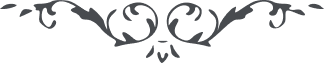 کتاب گنجينه حدود و احکام باب هفدهم –فصل سوّم-   صفحه 162فصل سوّمدر اينکه ازدواج با غير بهائی جائز استدر رساله سؤال و جواب نازل:
"سؤال  - قران با مشرکين جائز است يا نه؟
جواب - اخذ و عطا هر دو جائز هذا ما حکم به اللّه اذ استوی علی عرش الفضل و الکرم."و حضرت عبدالبهاء در لوح اردشير خداداد بمبئی فرموده‌اند قوله العزيز:
"در خصوص اقتران فارسيان با ساير طوايف مرقوم نموده بوديد در اين آئين دلنشين اين بار سنگين از دوشها برداشته گشته از هر گروه و هر آئين گرفتن و دادن هر دو جائز."